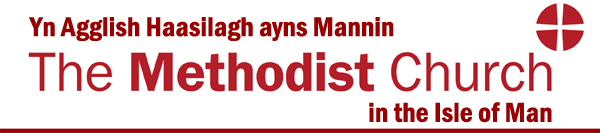 Twinned with the Methodist Church of Sierra LeoneDear Preacher,Please return this form by the 16th July 2021.Preacher's name:______________________Please put a cross (X) in the box for the times you wish to be kept free or are unavailable. If you have services already planned, please write the name of the church in the box.Please return to:The Methodist Church District Office, Trinity Methodist Church, Rosemount, Douglas, IM1 3EY I am prepared to take ……..appointments this quarter.I am prepared to take ……...appointments per Sunday.I am prepared to take services in the following sections (delete as applicable):Douglas              East             North               South               West  Any special requirements, eg is transport required?05 Sep12 Sep19 Sep26 Sep03 Oct10 Oct17 Oct24 Oct31 Oct07 Nov14 Nov21 Nov28 NovAMAft.PM